Secretaria da Agricultura, Pecuária e IrrigaçãoDepartamento de Defesa Agropecuária Divisão de Controle e Informações Sanitárias Seção de Epidemiologia e Estatística Informativo Semanal de Vigilância - Notificações 2018Semana Epidemiológica 13. Supervisões Regionais que não informaram: Cruz Alta; Ijuí; Soledade. Ocorrências Atendidas pelo SVO- RS.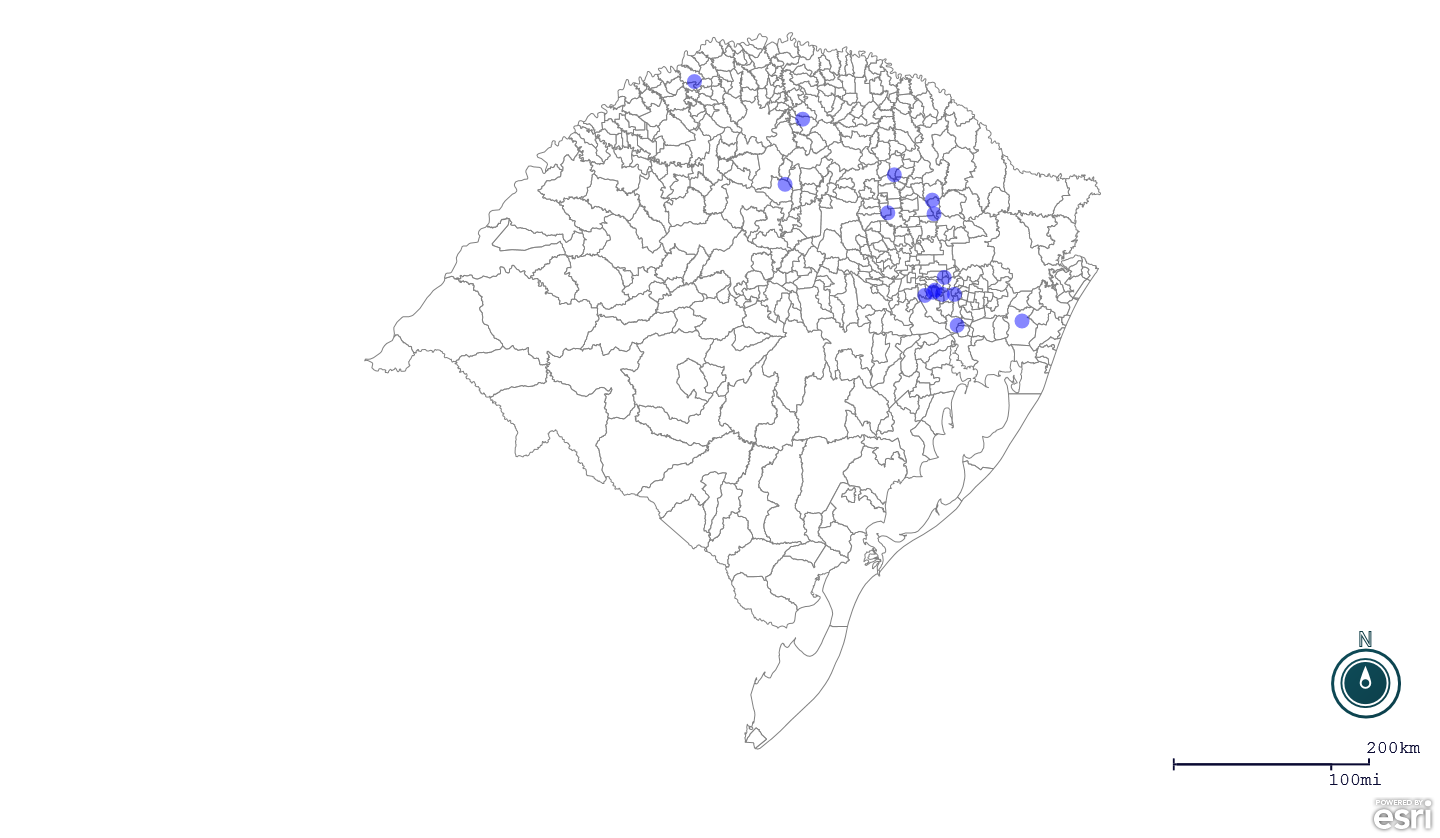 Seção de Epidemiologia e Estatística-SEE.Seção de Epidemiologia e Estatística-SEE. Seção de Epidemiologia e Estatística-SEE contatos: epidemiologia@agricultura.rs.gov.br; fone: (51) 3288-6398 ou (51) 3288-6385. Line Município Código IBGE N° do FORM IN Principal espécie afetada Diagnóstico presuntivo Data da investigação Diagnóstico conclusivo Solicitada Retificação? 17. Nome do Veterinário 1 Sarandi 4320107 0003 Bovinos Tuberculose 22/03/2018 Tuberculose Sim LUANA D'AVILA FARIAS 2 Ciríaco 4305504 0032 Galinhas Colibacilose 23/03/2018 Colibacilose Sim ANDRESSA RODRIGUES REGINATTO 3 União da Serra 4322350 0026 Galinhas Salmonela monofasica (1,4[5],12:i:-) 14/03/2018 Salmonela monofasica (1,4[5],12:i:-) Não KLEITON ADOLFO PAN 4 Protásio Alves 4315172 0035 Bovinos Brucelose 23/03/2018 Brucelose Sim VANESSA CORRÊA DA SILVA 5 Santo Antônio da Patrulha 4317608 0030 Equinos Mormo 23/03/2018 Pendente - ag. confirmatório Sim MARCELO SIMON CAUREO 6 Nova Santa Rita 4313375 0015 Equinos Anemia Infecciosa Equina 26/03/2018 Pendente - ag. confirmatório Sim GIOVANA TAGLIARI EVANGELISTA 7 Ibirubá 4310009 0012 Bovinos Tuberculose 26/03/2018 Tuberculose Não KETTY CRISTINA MAZZUTTI 8 Nova Candelária 4313011 0042 Suínos Peritonite 23/02/2018 Peritonite Não FERNANDO JAIR KARVACKI REMPEL 9 Veranópolis 4322806 0022 Bovinos Brucelose 26/03/2018 Brucelose Não MELISSA BRUM RIES 10 Brochier 4302659 0036 Suínos Refugagem 22/03/2018 Refugagem Não RAFAEL SILVA ALVES 11 São José do Sul 4318614 0019 Galinhas Colibacilose 27/03/2018 Colibacilose Não RAFAEL SILVA ALVES 12 São José do Sul 4318614 0018 Galinhas Erro de Manejo 19/03/2018 Erro de Manejo Não RAFAEL SILVA ALVES 13 São José do Hortêncio 4318481 0005 Galinhas Erro de Manejo 19/03/2018 Erro de Manejo Não RAFAEL SILVA ALVES 14 Bom Princípio 4302352 0025 Galinhas Estresse Térmico (calor) 20/03/2018 Estresse Térmico (calor) Não RAFAEL SILVA ALVES 15 Harmonia 4309555 0026 Suínos Refugagem 22/03/2018 Refugagem Não RAFAEL SILVA ALVES 